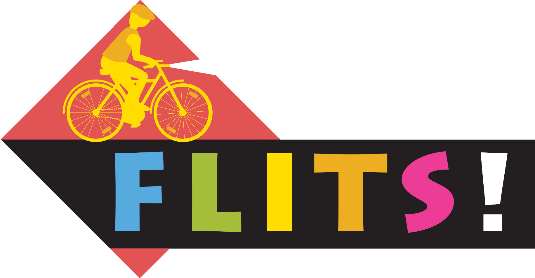 Beste ouders,De Strapdag was een groot succes in september. De meeste kinderen kwamen te voet of met de fiets naar school. Als Octopusschool doen we ook mee aan de tweede verkeerscampagne van het Octopusplan. FLITS wil het autoverkeer in de winter terugdringen en aandacht geven aan zichtbaarheid en verantwoordelijk verkeersgedrag.FLITS start na de herfstvakantie en loopt tot aan de krokusvakantie. Tijdens die periode sparen we voor stempels op de schoolposter en staan er 2 schoolopdrachten op het programma. We vragen ouders om tijdens deze periode minimum 1 keer in de week te voet of met de fiets te komen mét extra aandacht voor zichtbaarheid (fietslicht, hesje,..). Zo sparen we stempels. Zodra we het aantal leerlingen in stempels hebben behaald, ontvangen alle kinderen een eerste deelsticker voor op de Flitskaart. De stempelcontrole herhaalt zich nog een keer na de kerstvakantie.
Opdracht 1 - FLITS winterwandeling’ (of alternatieve opdracht)
De wandeling zal doorgaan op………………………(datum + tijdstip aanvullen). Graag nodigen wij u uit om mee te wandelen. Tracht zoveel mogelijk reflecterende/fluorescerende kledij en accessoires te dragen en breng een zaklamp, lichtje, of bijvoorbeeld een lampion mee. U hoeft zeker niets te kopen. Voorzie aangepaste kledij en degelijk schoeisel. Na de wandeling is er pompoensoep voorzien en ontvangen de kinderen hun tweede deelsticker om op de Flitskaart te kleven.
De tweede opdracht vindt na de kerstvakantie plaats. U wordt hier nog tijdig van op de hoogte gebracht.Hartelijke groeten,De directie